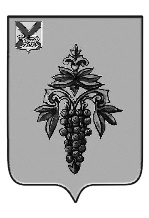 АДМИНИСТРАЦИЯ ЧУГУЕВСКОГО МУНИЦИПАЛЬНОГО РАЙОНА ПРИМОРСКОГО КРАЯ ПОСТАНОВЛЕНИЕ 05 сентября 2019 года                             с. Чугуевка		                                             524О внесении изменений в постановление администрации Чугуевского муниципального района от 28 июня 2019 года № 366 «О создании комиссии по подготовке и проведению Всероссийской переписи населения 2020 года  на территории Чугуевского муниципального района»На основании решения Комиссии по подготовке и проведению Всероссийской переписи населения 2020 года на территории Чугуевского муниципального района от 28 августа 2019 года № 1, руководствуясь статьей 32 Устава Чугуевского муниципального района, администрация Чугуевского муниципального районаПОСТАНОВЛЯЕТ:1. Внести изменения в постановление администрации Чугуевского муниципального района от 28 июня 2019 года № 366 «О создании комиссии по подготовке и проведению Всероссийской переписи населения 2020 года на территории Чугуевского муниципального района», изложив в новой редакции Приложение № 1 Состав комиссии по подготовке и проведению Всероссийской переписи населения 2020 года на территории Чугуевского муниципального района (прилагается). 2.  Контроль за исполнением настоящего постановления возложить на первого заместителя главы администрации Чугуевского муниципального района Ковалева В.П.И.о. главы администрации Чугуевского муниципального района                                                   В.П. КовалевПриложение 1к постановлению администрации Чугуевского муниципального района от 28 июня 2019 года  №  366СОСТАВкомиссии по подготовке и проведению Всероссийской переписи населения 2020 года  на территории Чугуевского муниципального района (далее - Комиссия)Ковалев Виктор Петрович- первый заместитель главы администрации Чугуевского муниципального района, председатель Комиссии;Шишков Игорь Геннадьевич- заместитель главы администрации Чугуевского муниципального района, заместитель председателя Комиссии;Концевая Инна Николаевна- ведущий специалист – эксперт отдела государственной статистики в г.Владивостоке (с.Чугуевка), (по согласованию), заместитель председателя Комиссии;Белецкая Ольга Михайловна- главный специалист 2 разряда управления организационной работы администрации Чугуевского муниципального района, секретарь Комиссии.Члены Комиссии:Члены Комиссии:Андрейчук Наталья Федоровна- глава Шумненского сельского поселения (по согласованию);Андросов Валентин Игнатьевич- глава Кокшаровского сельского поселения (по согласованию);Артюхова Нина Вячеславовна- главный специалист 1 разряда управления имущественных и земельных отношений администрации Чугуевского муниципального района;Белогуб Анастасия Николаевна- начальник юридического отдела администрации Чугуевского муниципального района;Боровская Светлана Анатольевна- начальник отдела бухгалтерского учета и отчетности администрации Чугуевского муниципального района;Дергачёв Александр Владимирович- глава Чугуевского сельского поселения (по согласованию);Еремина Нина Ивановна- директор ООО «Коммунальщик»;Журавель Оксана Викторовна- уполномоченный по подготовке и проведению Всероссийской переписи населения 2020 года отдела государственной статистики в г.Владивостоке (с.Чугуевка) (по согласованию);Коваль Тамара Владимировна- руководитель аппарата  администрации Чугуевского муниципального района;Кузьменчук Наталья Владимировна- начальник управления имущественных и земельных отношений администрации Чугуевского муниципального района;Мозерова Елена Юрьевна  - главный редактор МАУ «Редакция газеты «Наше время»;Мызник Максим Сергеевич- заместитель начальника полиции по охране общественного порядка ОМВД России по Чугуевскому району (по согласованию);Никитина Галина Владимировна- почтальон ОПС Чугуевка Арсеньевского почтамта ( по согласованию);Потапенко Валентина Викторовна- начальник финансового управления администрации Чугуевского муниципального района;Раксин Михаил Борисович- главный врач КГБУЗ «Чугуевская центральная районная больница» (по согласованию);Федотова Людмила Васильевна- начальник управления экономического развития и потребительского рынка администрации Чугуевского муниципального района.